2024年湛江市普通高中学校招生计划总表（附件1）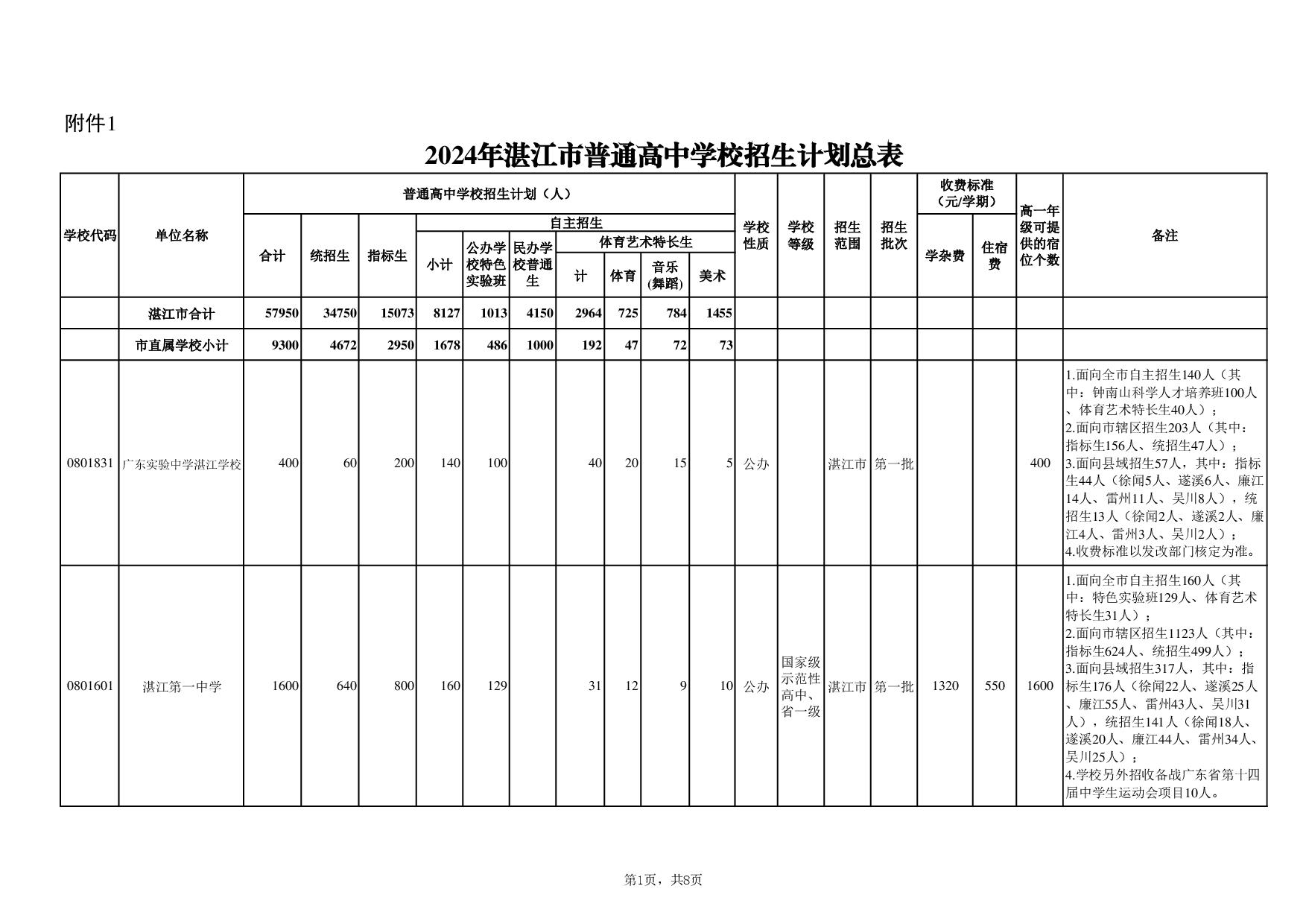 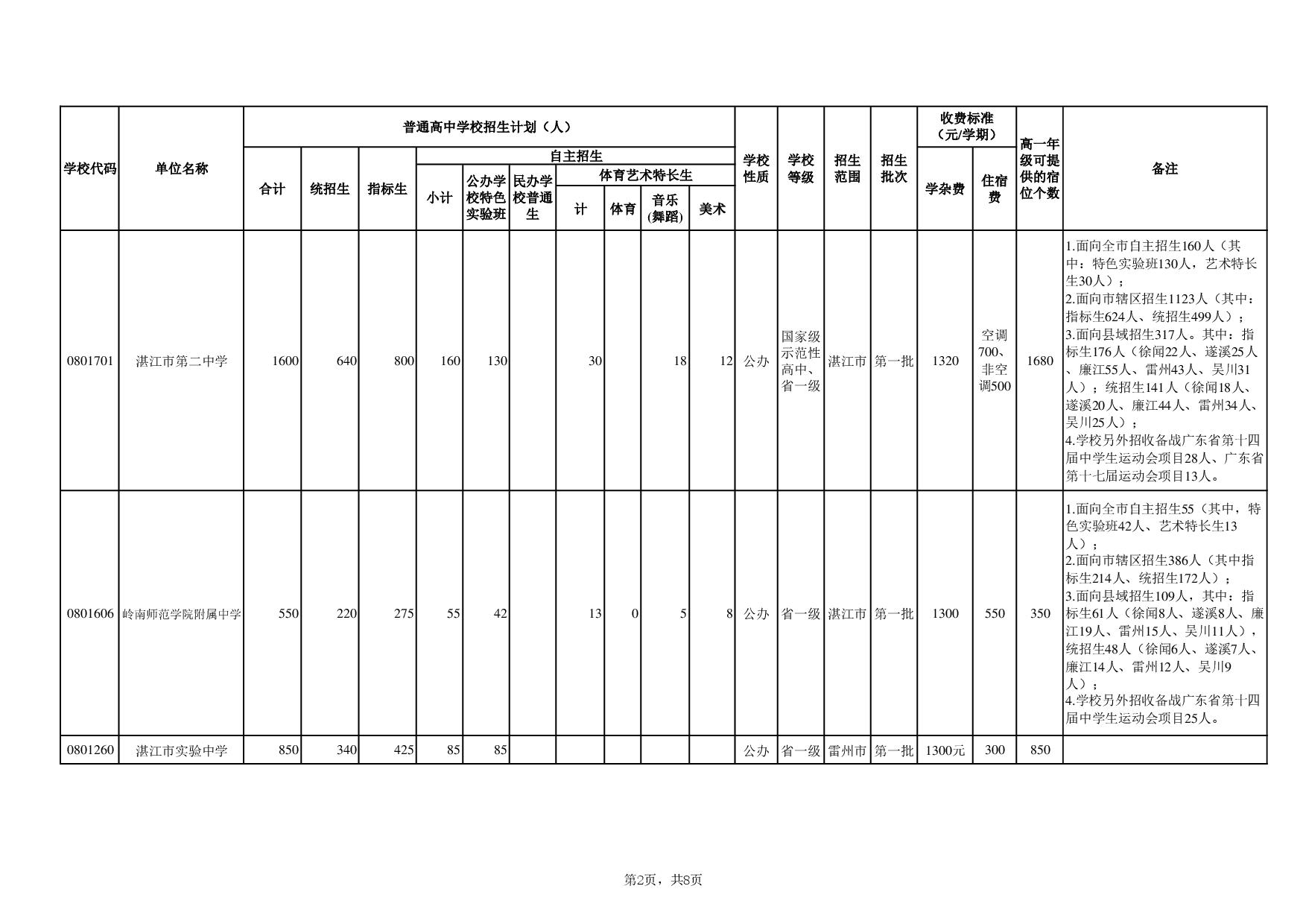 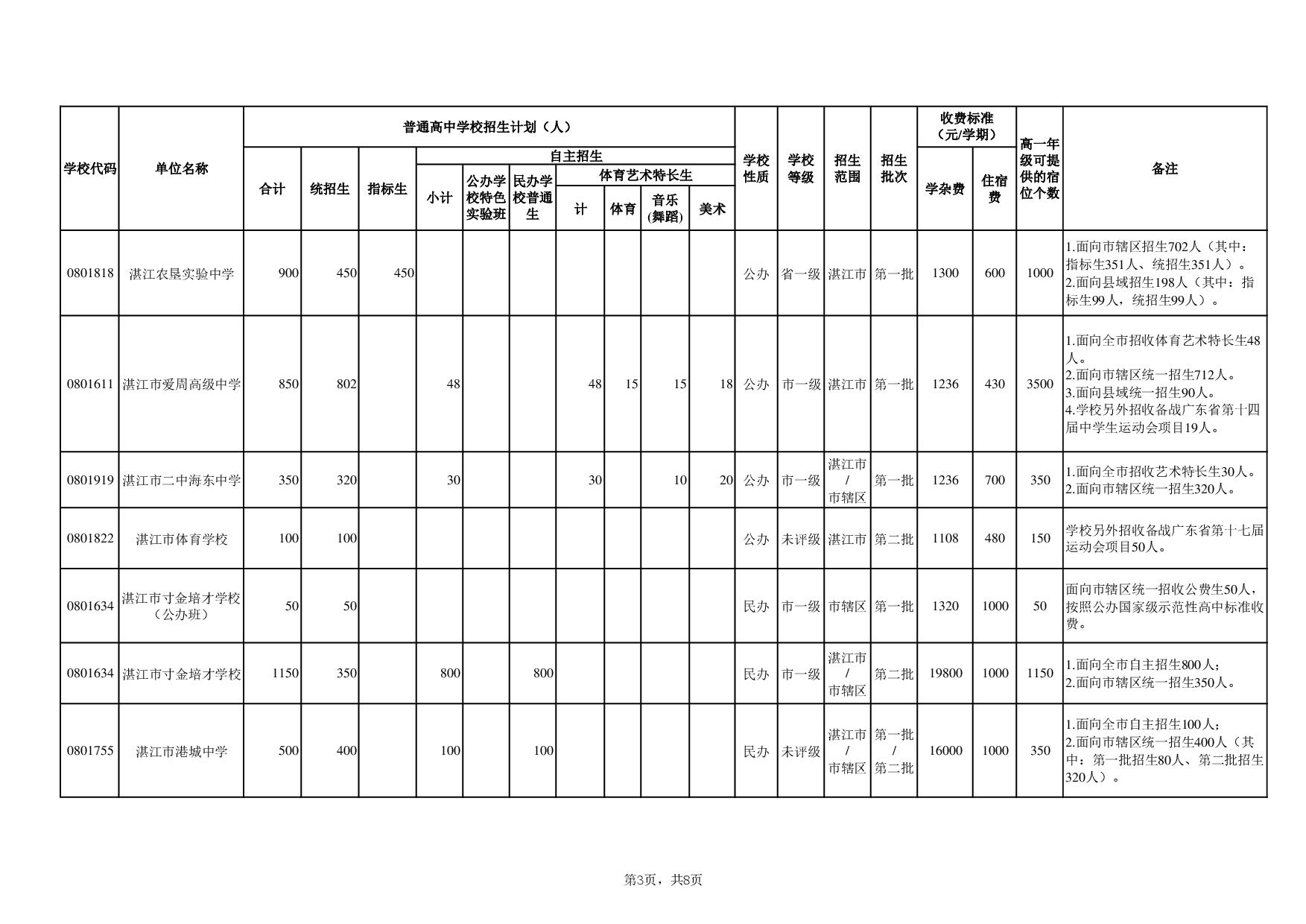 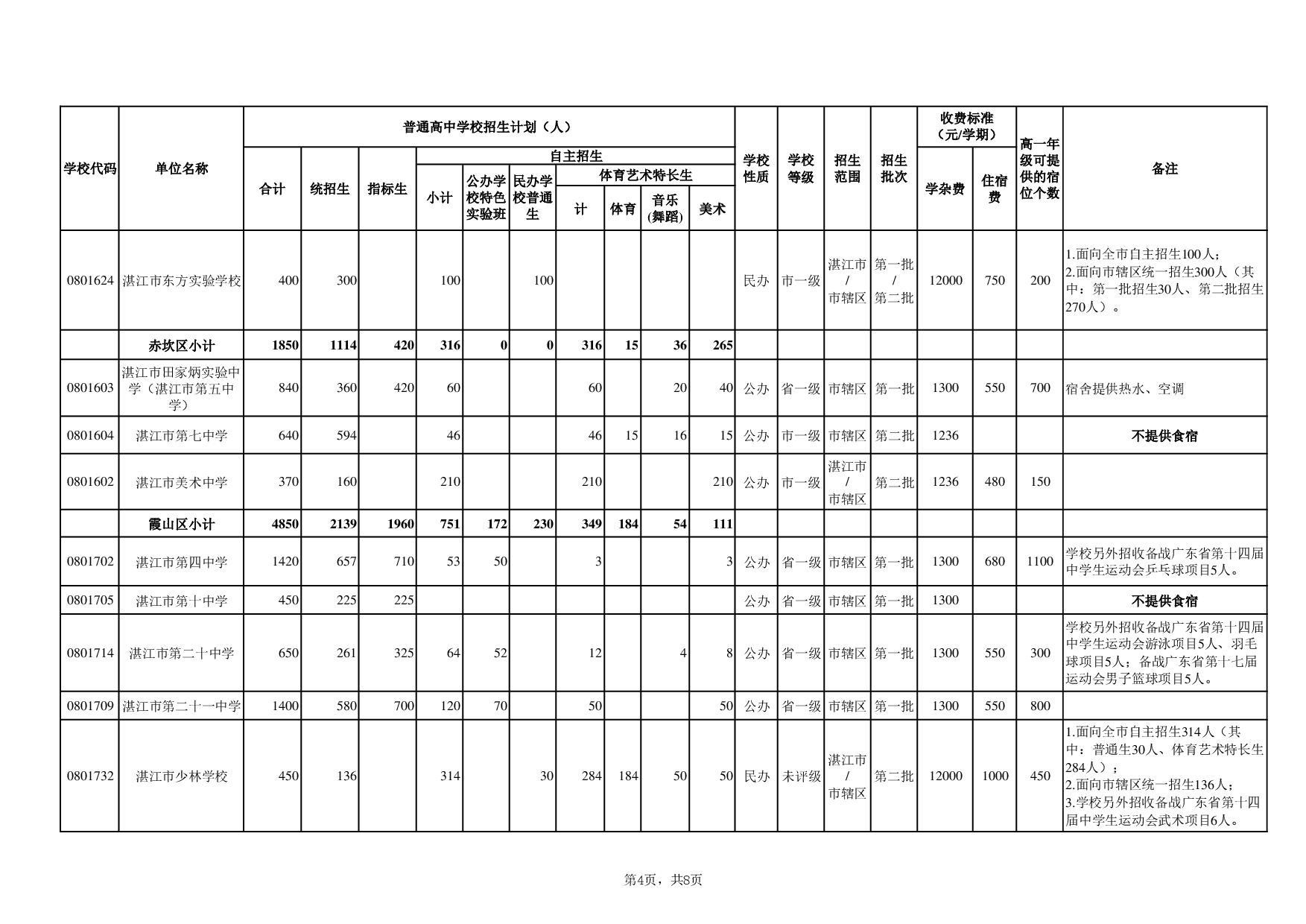 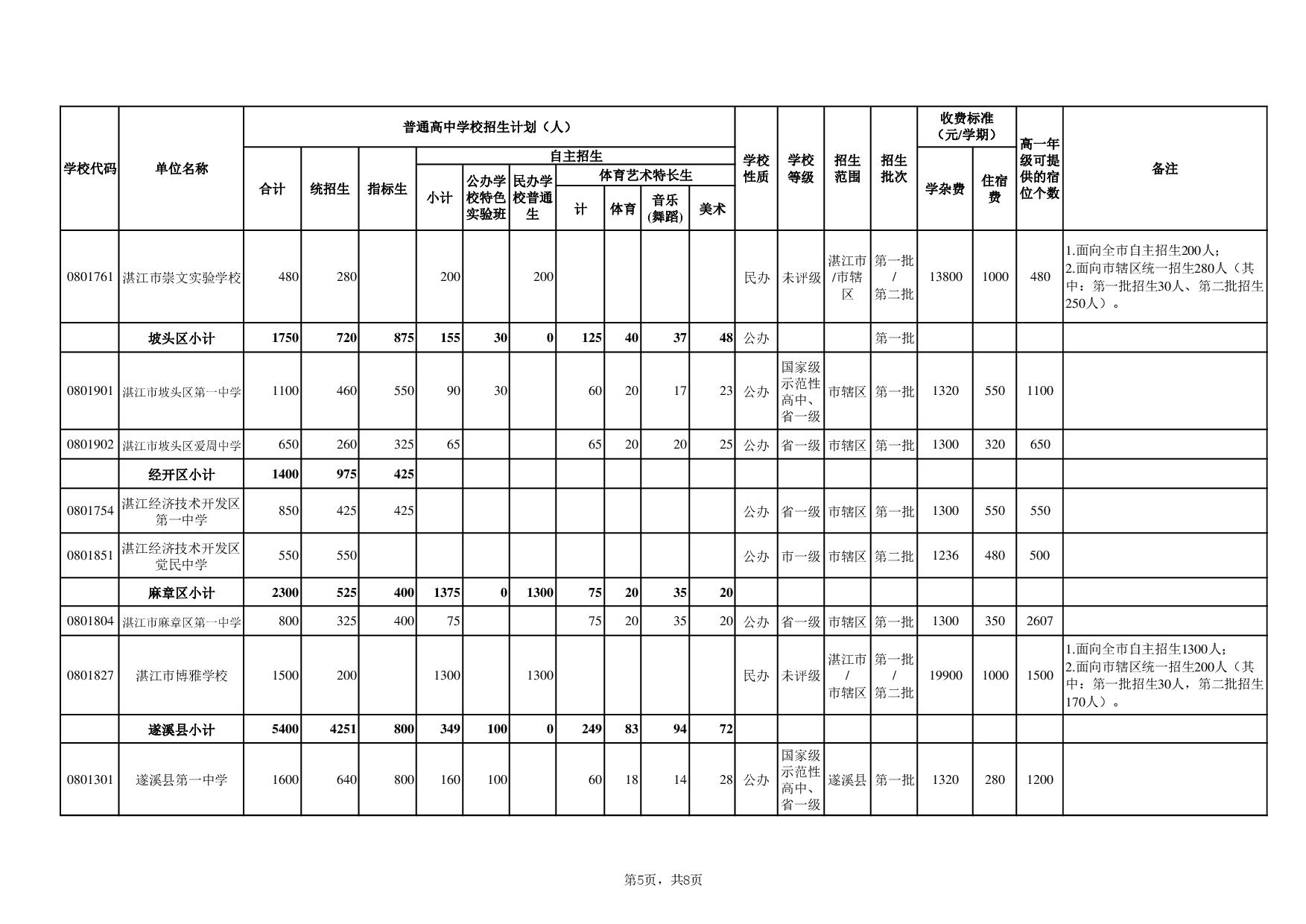 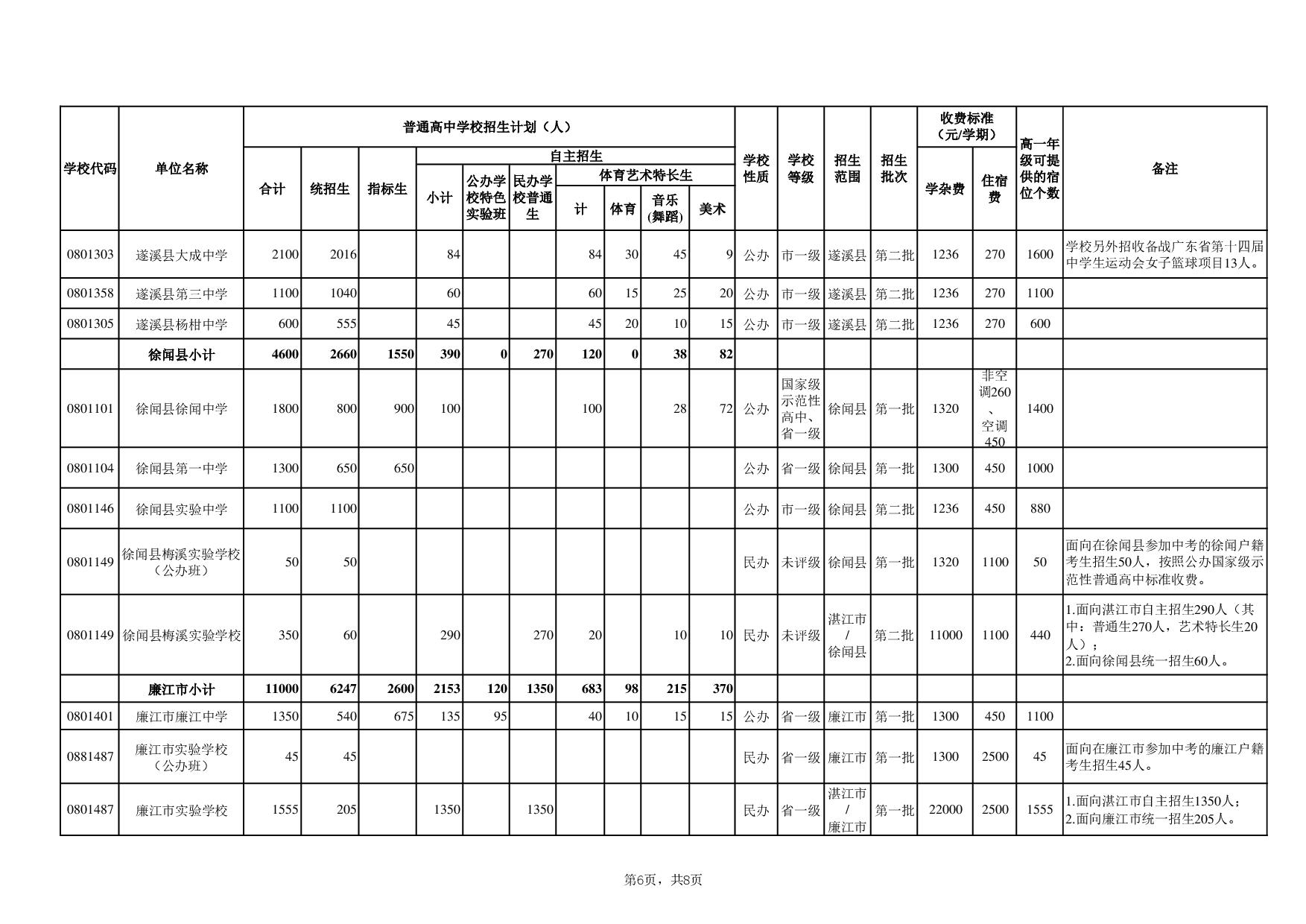 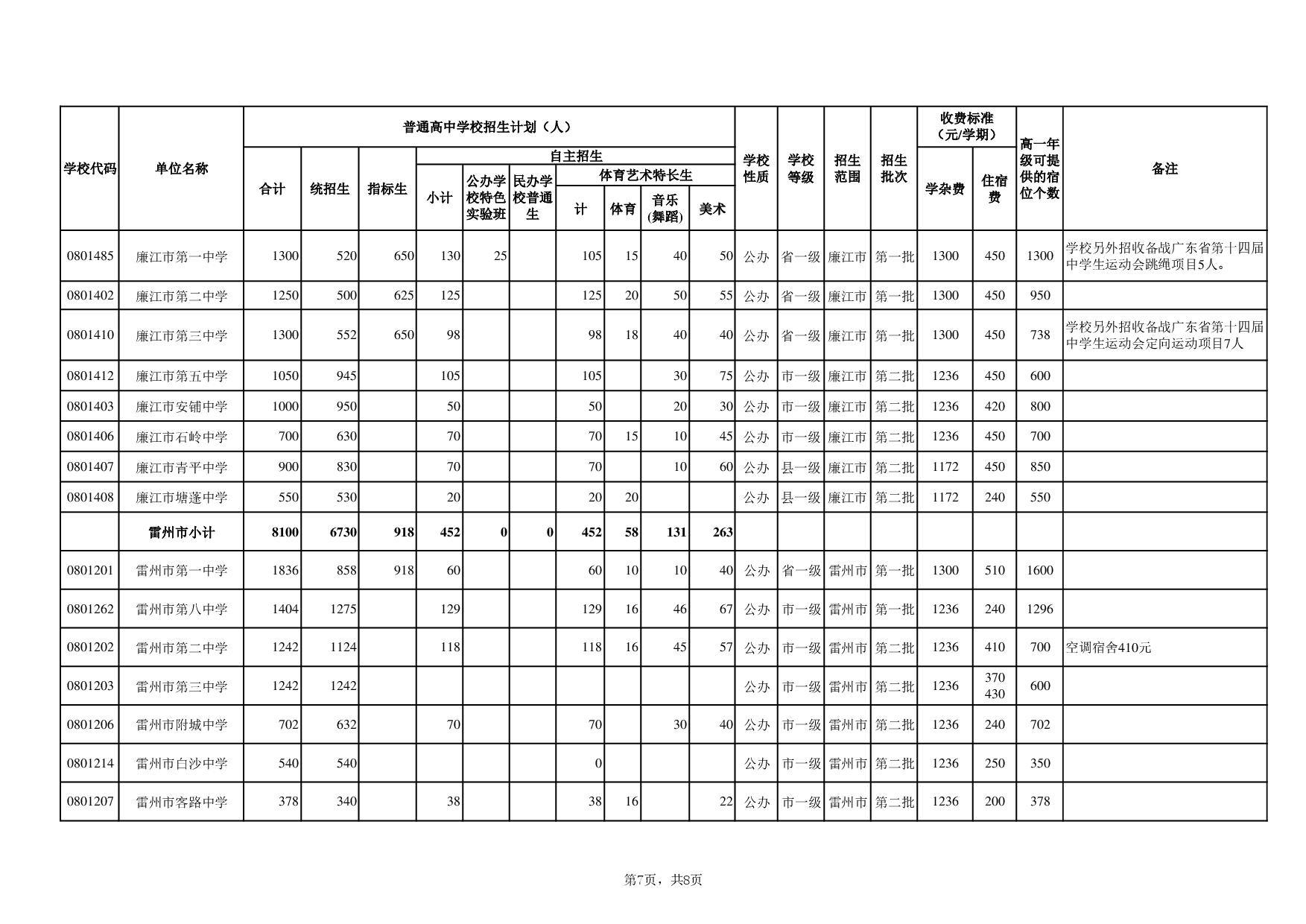 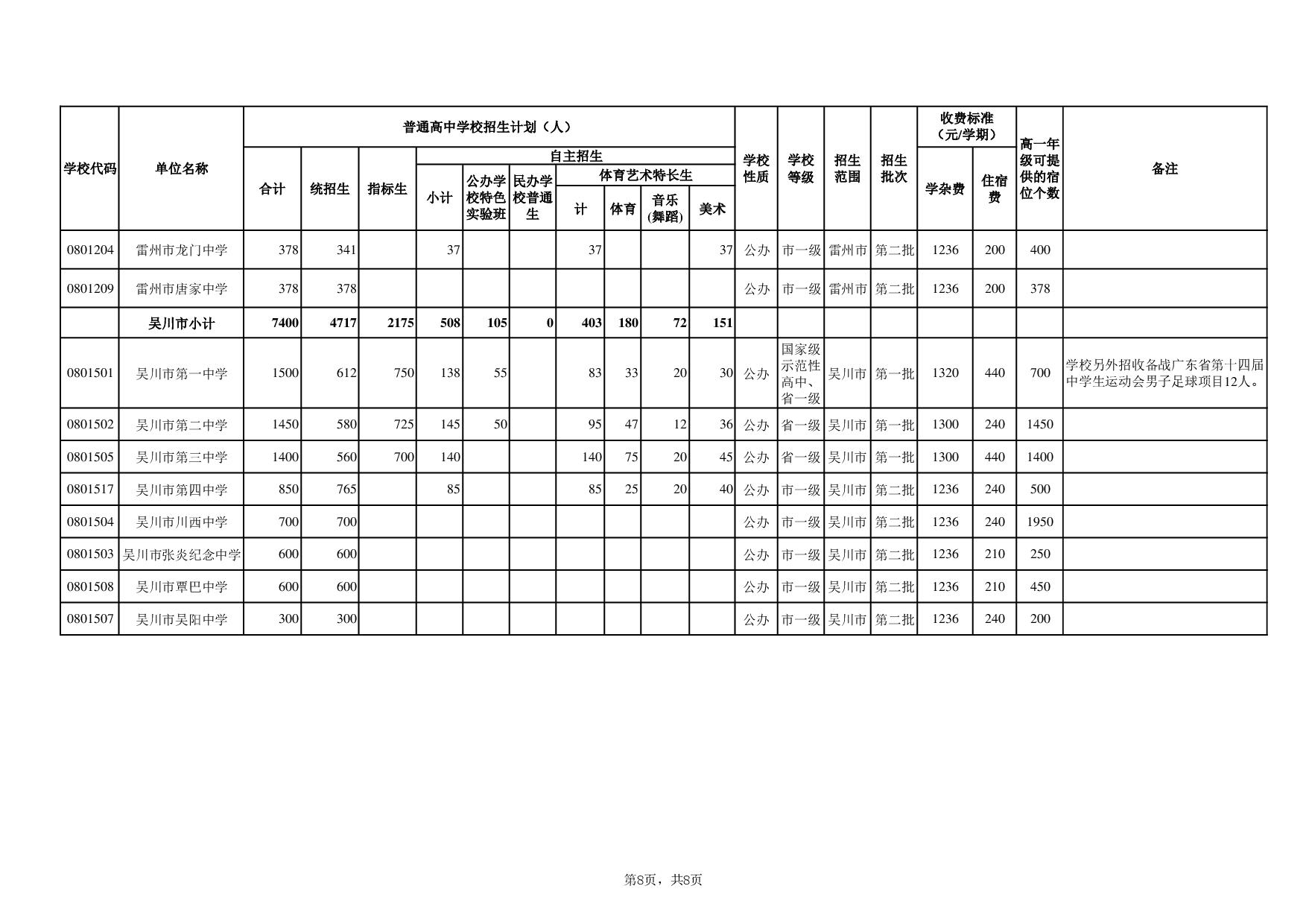 